Catholic Academy’s Weekly Newsletter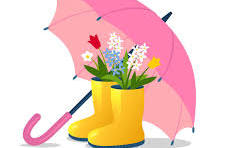 Adventure AwaitsApril 17, 2024SCHOOL NEWS:3rd Quarter Honor Roll Assembly invitations are enclosed in your Wednesday Folder today. NF Residents only: Please be sure to fill out the 2024-2025 Title 1 Eligibility form that was enclosed in todays’ folder on blue paper. Thank you for your recyclable donations! Miss Meranto will continue to accept items throughout the month of April for Engineering classes: empty tissue boxes, shoe boxes, toilet paper tubes, paper towel tubes, containers, etc. Continue to bring in items for the “Stuff the Sneakers” Campaign for the month of April. The flyer  went home last week!On April 26th, pay $2 and wear blue or rainbow colors to raise money for Autism Awareness. All donations will go towards the Summit Autism Walk. As the FSA finalizes Teacher Appreciation Week on May 6-10, please email Mrs. Sweney asweney910@gmail.com, Mrs. Traver jessjennay@gmail.com, or Mrs. Richards jrichards@catholicacademynf.org if you plan on sending something in for the teachers & staff as some families have done breakfast/lunch/treats in the past so it can be worked into the schedule.  SAVE THE DATE - Our Art Festival will be on May 23rd in conjunction with the BWs BBQ, Scholastic Book Fair, and Cake Auction! BWs flyer and order form are in the Wednesday folder. Look out for new items!We will be having our Scholastic Book Fair in the gym the week of May 20-23. Mrs. Edel is looking for parent volunteers to run the Book Fair during school lunches from 10:30-1:30 and May 23 at night. If you can help, please complete and return the form. New! Cake Auction - We are encouraging families to bake creative cakes for our 1st Ever Cake Auction! See enclosed flyer for details!MARK THE DATE: The Talent Show will be held on Friday, May 31st. More information to come next week. SPORTS & CLUB UPDATES:Volleyball continues. Please refer to the schedule sent home by Mrs. Croom. Bowling continues every Tuesday until April 30th. Return ALL basketball and cheerleading uniforms to Mr. D.FUNDRAISING UPDATES:Optional: The Nothing But Bundt Cake Fundraiser runs until May 2nd. Each cake sells for $7 and will be delivered on May 10th (just in time for Mother’s Day). Order forms went home last week and will go again next week. SAVE THE MAY DATES: 1 - Principal’s Day3 - 11am Dismissal K-8; Pre-K 4 & K pictures6-10 - CANF Teacher Appreciation Week17 - 8th Grade & 1st Communion Pictures; May Crowning & 8th Grade Hope Ribbon Ceremony 20-23 - Scholastic Book Fair23 - Art Festival, BWs BBQ, Scholastic Book Fair, & Cake Auction31 - Talent ShowScholastic Book FairVolunteer Sign Up  Parent’s name: ____________________ 		Child’s Grade: ___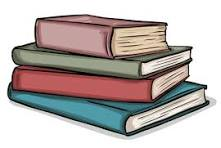 Phone number: ____________________ 	Email address: ____________________ 	Please circle the days and time you are available to work: May 20		May 21		May 22 	        May 2310:30-1:30		10:30-1:30		10:30-1:30		10:30-1:30									4-5, 5-6, 6-7Thank you for volunteering to work the Book Fair! Mrs. Edel will contact you. ----------------------------------------------------------------------------Autism Awareness Dress Down DayDate: Friday, April 26th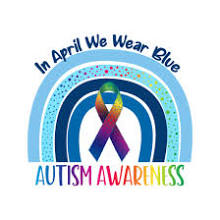 Cost: $2 - Proceeds going to Summit’s WalkathonWear: blue or rainbow colorsCake AuctionWho? Any CANF child(ren) and familyHow does it work? Your family would bake or buy a creative cake and bring it in on Thursday, May 23rd by 3pm. During the Art Festival, everyone is welcome to look around and bid on the cakes. At 6:30pm, whoever has the highest bid will pay and take the cake home!What can we bake or buy? a cake, a cupcake, or cookie creationWhy? We are trying this new event out to not only raise money for the school but to encourage families to be creative and bake/shop together!This would be our first year doing it, so please complete the bottom section and return to make sure we would have enough interest to run the event. If you have any questions, please contact Mrs. Richards. 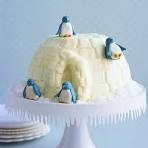 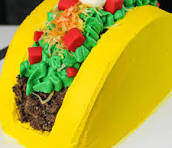 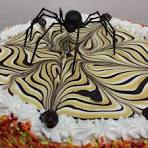 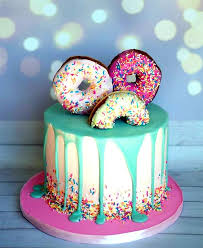 --------------------------------------------------------------------------------Cake Auction Interest formYes, our family is interested in baking/buying a creative cake for the Cake Auction on May 23rd. Child(ren)’s name: ___________________	# of cakes: ____Thurs. 4/18 Honor Hat ThursdayReport cards go home today. 3rd Quarter Honor Roll Assembly 1:15pm Volleyball 2:30-4:30Fri. 4/198:30am Mass Gr. 4, 6, 78th Grade Diocesan Retreat DayGr. 1,3,5 Reinstein Woods Field tripMon. 4/22Earth Day!Sea Adventure Week Volleyball 2:30-4:30Tues. 4/23Aquarium Squid Dissection Gr. 6/7/8Bowling Volleyball @ Home 4pmWed. 4/24Aquarium Outreach PreK 3, 4 & KMS Math NYS  CBT Volleyball 2:30-4:30Happy Administrative Assistants’ day to Miss Jen & Miss Michele!